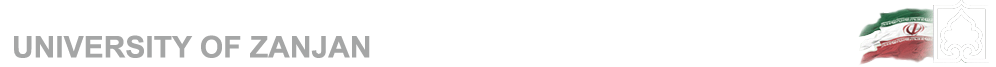 هزینه‏های ساخت با توجه جنس چاپ، کیفیت، حجم قطعه و طراحی تکمیلی توسط کارشناسان محاسبه و اعلام می‏شوند.نیازمند است متقاضیان جهت شروع فرآیند کار و انجام مشاوره، نقشه سه‏بعدی به همراه ابعاد دقیق را از طریق ایمیل به کارشناسان ارسال نمایند.بعد از تخمین و اعلام هزینه انجام خدمت، کلیه متقاضیان میتوانند مدل سه بعدی خود را به همراه فرم درخواست خدمت تکمیل شده و فیش پرداخت هزینه به از طریق ایمیل و یا حضوری به آزمایشگاه تحویل و بعد از پرینت قطعه، قطعه نهایی را به یکی از روشهای پست و یا حضوری دریافت نمایند.شماره حساب پرداخت هزینه 1703065879 به شناسه29611807 شماره شبا-IR0401800000000001703065879 نزد بانک تجارت شعبه دانشگاه زنجان به نام درآمدهای آزمایشگاه مرکزی دانشگاه زنجان میباشد.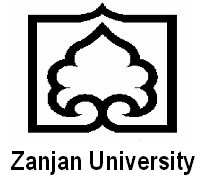 تاریخ:                                             دانشگاه زنجان                                      کد مشتری:آزمایشگاه مرکزیفرم استعلام هزینه پرینتر سه بعدیفرم سفارش ساختپذیرش نقشه‏ها جهت چاپ شنبه تا چهارشنبه از ساعت 8 الی 14 به استثناء روزهای تعطیل انجام  می‏گیرد.لطفا جهت هماهنگی قبل از مراجعه حضوری با شماره های تماس  33052207-024 و 09915213884 تماس حاصل فرمایید. محل آزمایشگاه : زنجان- بلوار دانشگاه - دانشگاه زنجان –دانشکده مهندسی مکانیک-طبقه همکف–آزمایشگاه گروه مکانیک. پرینتر سه‏بعدیپرینتر سه‏بعدیپرینتر سه‏بعدی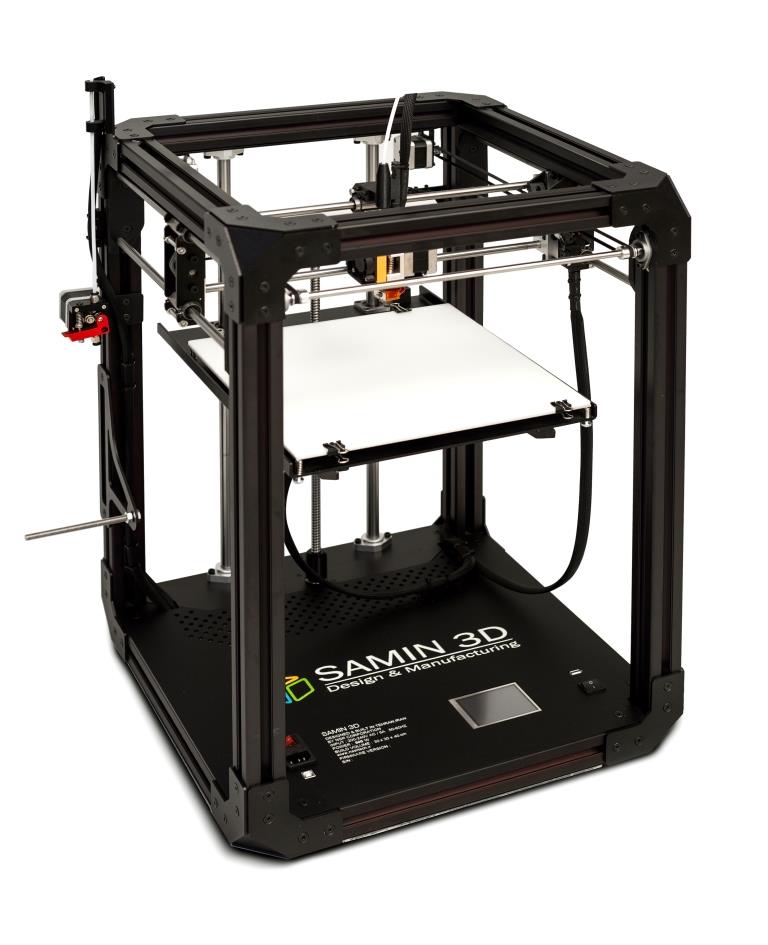 Samin3D- ایراننام شرکت و کشور سازنده S5050مدلساخت قطعات پلیمری از مدل سه بعدیکاربرد500×500×500mmابعاد قطعه قابل پرینتPLA-ABS-PETG-PVA-PA-WOOD-METALجنس قابل پرینت50µدقت قابل پرینتدکتر رسول محرمیکارشناس علمی آزمایشگاهمهندس علیرضا جوادیکارشناس فنی دستگاهکارشناسی ارشد مکانیکمیزان تحصیلاتalirezajavadi@znu.ac.irآدرس الکترونیکی33054144-024شماره تلفنتعرفه خدمات با دستگاه پرینتر 3بعدی ( سال 1399)تعرفه خدمات با دستگاه پرینتر 3بعدی ( سال 1399)هزینه کارکرد دستگاه(15.000 تومان به ازای هر ساعت+ هزینه مواد مصرفی)هزینه‏های ساختبصورت موردی در صورت نیاز طبق توافقهزینه‏های تکمیلینام و نام خانوادگی:                                                       کد ملی:شماره تماس:                                                             نام شرکت/سازمان/دانشگاه:آدرس الکترونیکی:                      آدرس پستی:  نام و نام خانوادگی:                                                       کد ملی:شماره تماس:                                                             نام شرکت/سازمان/دانشگاه:آدرس الکترونیکی:                      آدرس پستی:  جنس چاپ:PLA              ABS                PETG             PVA               PA               WOOD              METAL        جنس چاپ:PLA              ABS                PETG             PVA               PA               WOOD              METAL        رنگ:تراکم:کیفیت:      50 میکرون                   100 میکرون                      150 میکرون                 200 میکرونکیفیت:      50 میکرون                   100 میکرون                      150 میکرون                 200 میکرونخدمات تکمیلی موردنیاز پس از چاپ قطعه:خدمات تکمیلی موردنیاز پس از چاپ قطعه:خدمات تکمیلیجنس:کیفیت:تراکم:رنگ:هزینه:هزینه:هزینه:هزینه:فیش بانکی به مبلغ.......................................... به شماره............................................ضمیمه می‏باشد.نام متقاضی:                                                                                     تاریخ و امضا:فیش بانکی به مبلغ.......................................... به شماره............................................ضمیمه می‏باشد.نام متقاضی:                                                                                     تاریخ و امضا:فیش بانکی به مبلغ.......................................... به شماره............................................ضمیمه می‏باشد.نام متقاضی:                                                                                     تاریخ و امضا:فیش بانکی به مبلغ.......................................... به شماره............................................ضمیمه می‏باشد.نام متقاضی:                                                                                     تاریخ و امضا: